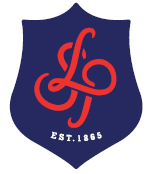 Pre-assessment content reviewPre-assessment skills reviewPost-assessment reviewRevision planning Subject: PhysicsYear: Y12Topic: 3.2.2 Quantum PhenomenaWhat and Why “The behavior of particles is different compared to that in the macroscopic world. We can investigate the nature of particles by applying the Photoelectric Effect and using the idea of Energy Levels in atoms.”Key termsDe-excitationDiffractionElectronvoltEnergy levelExcitationExcited stateFluorescenceFrequencyGround StateIonisationKinetic energyLine spectraMomentumParticle naturePhotocellPhotoelectronPhotonPlanck’s constantStopping voltageThreshold frequencyWave natureWavelengthWork functionSpecification pointPre-readingApplication and Assessment (date)Home learning Extension – Cultural Capital and Reading3.2.2.1: I can use the Photoelectric equation and explain the concept.3.2.2.2: I understand the concept of ionization and how the fluorescent tube works.3.2.2.3: I can describe energy levels and convert J to MeV3.2.3.4: I can explain the Wave-Particle duality of the electron and photon. Use the de-Broglie equation Use the Oxford AQA AS textbook p.32 to 47. Look at other textbooks in the library for alternative ideas, explanations and diagrams.YouTube Videos:(1) The Photoelectric Effect(2) Wave-Particle Duality(3) Line Emission SpectraWebsites:https://isaacphysics.org/concepts/cp_photoelectric_effecthttps://www.cyberphysics.co.uk/topics/atomic/DeBroglie/DeBroglie.htmhttps://phet.colorado.edu/en/simulations/category/physicsPracticals:(1) Investigate electron diffraction using a Cathode Ray Tube(2) Observe line emission spectra using an electroscopeAssessment:Minitest on Quantum Phenomena (2nd week Oct)Multiple choice test on Particles and Quantum Phenomena (3rd week Oct)(1) Describe the Photoelectric Effect(2) Explain how line spectra form(3) Recall the definition of key termsMake notes on each topic and complete the exam style practice questions(1) What is Quantum Physics and how does it apply to our everyday life?(2) What is the role of Line Spectra in Astrophysics?Reading:The Quantum Universe: Everything that can happen does happen. By Brian Cox I feel secure inI need to focus onMy action planI feel secure inI need to focus onMy action planWeaknesses in content knowledgeSkills I need to focus onMy action planRetest / review – teacher and student commentRetest / review – teacher and student commentRetest / review – teacher and student commentSpec pointNotes completeRevision materialsPast paper Qs Timed conditions